Remote Learning                Year: 6               Week beginning: 02.05.22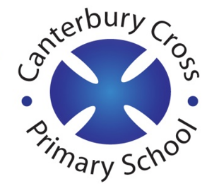 Email address to return completed work to: 6A  remotelearning6a@cantcros.bham.sch.uk  6D  remotelearning6d@cantcros.bham.sch.uk  Day 1:Subject:Day 1:BANK HOLIDAYDay 1:Day 1:Day 1:Day 2:Subject:Day 2:Literacy Finding informationhttps://www.bbc.co.uk/bitesize/articles/zbtn6g8Day 2:MathsUnderstanding operations with equal priority https://classroom.thenational.academy/lessons/understanding-which-operations-have-equal-priority-c4t6ce Day 2:Foundation subjectPSHE - I have rightshttps://classroom.thenational.academy/lessons/i-have-rights-64v3et  Day 2:PE linkLinking jumps and throwing with a pulling actionhttps://classroom.thenational.academy/lessons/linking-jumps-and-throwing-with-a-pulling-action-64wk8e   Day 3:Day 3:Literacy Analyse a non-chronological reporthttps://classroom.thenational.academy/lessons/to-analyse-the-features-of-a-non-chronological-report-6cv3ar Day 3:MathsOrder of operations https://classroom.thenational.academy/lessons/order-of-operations-ctk3et Day 3:Foundation subject Science – reflectionhttps://classroom.thenational.academy/lessons/what-is-reflection-and-how-can-we-use-it-6mt3gd Day 3:PE linkReactive jumping and throwing with a slinging action https://classroom.thenational.academy/lessons/reactive-jumping-and-throwing-with-a-slinging-action-cdhk2t Day 4:Subject:Election dayDay 4:Literacy How to use formal language in report writinghttps://www.bbc.co.uk/bitesize/articles/zhqbrj6  Gather information for non-chronological reporthttps://classroom.thenational.academy/lessons/to-gather-information-for-a-non-chronological-report-c8w34c Day 4:MathsConsolidating order of operations https://classroom.thenational.academy/lessons/consolidating-order-of-operations-68t34d Linear number sequences https://classroom.thenational.academy/lessons/linear-number-sequences-6ct66tDay 4:Foundation subjectScience – refractionhttps://classroom.thenational.academy/lessons/what-is-refraction-and-how-can-we-use-it-cmv34e Day 4:Foundation subjectD&T – building a bridgehttps://www.stem.org.uk/resources/elibrary/resource/467665/bridge-bonanza  Day 5:Subject:Day 5:Literacy Develop a rich vocabularyhttps://classroom.thenational.academy/lessons/to-develop-a-rich-understanding-of-words-associated-with-eating-cmwk6d Day 5:MathsExpressing missing number algebraically https://classroom.thenational.academy/lessons/expressing-missing-numbers-algebraically-ccwpcc Day 5:Foundation subjectScience – review lighthttps://www.bbc.co.uk/bitesize/articles/zb27kty  Day 5:PE linkJust Dancehttps://www.youtube.com/channel/UC0Vlhde7N5uGDIFXXWWEbFQ 